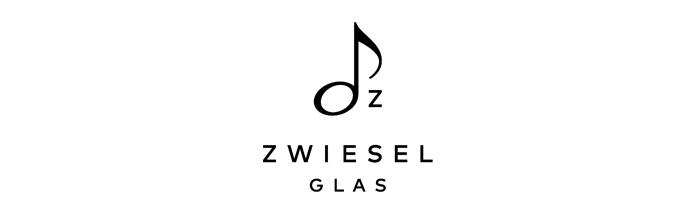 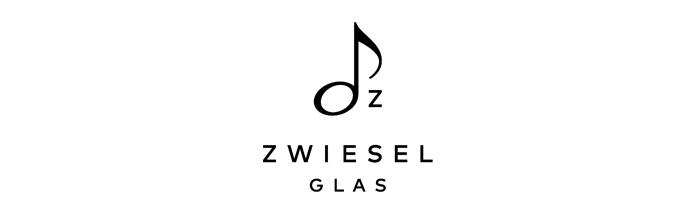 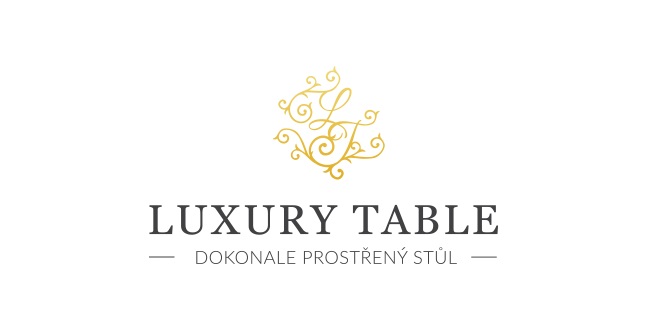 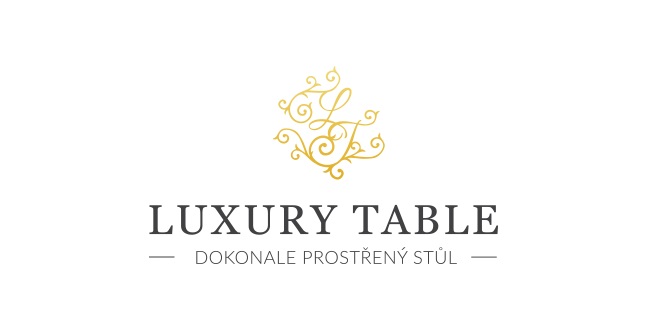 21. 7. 2022TZ – NOVINKA – Objevte sofistikované kouzlo řady Manoa, kterou navrhl známý designer HerknerZnámý produktový designer Sebastian Herkner vytvořil pro německou značku Zwiesel elegantní sadu Manoa. Karafu a dvě odlivky zdobí minimalistické oblé linie. Jednoduchá forma dává vyniknout vínu či vodě a strhává na sebe přirozeným způsobem pozornost.Řada Manoa je ručně vyráběná. Kombinuje precizní řemeslné zpracování a moderní design, který hravě ustojí trendy. Dopřejte si sofistikovaný zážitek při stolování.Kolekci Manoa si můžete prohlédnout v prodejně Villeroy & Boch ve 3. patře obchodního domu Kotva na náměstí Republiky v Praze nebo v e-shopu na www.luxurytable.cz.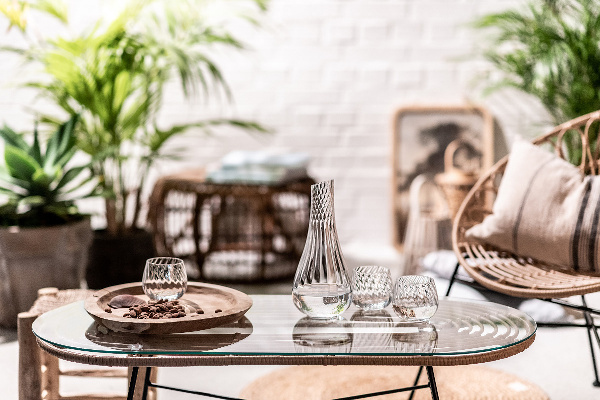 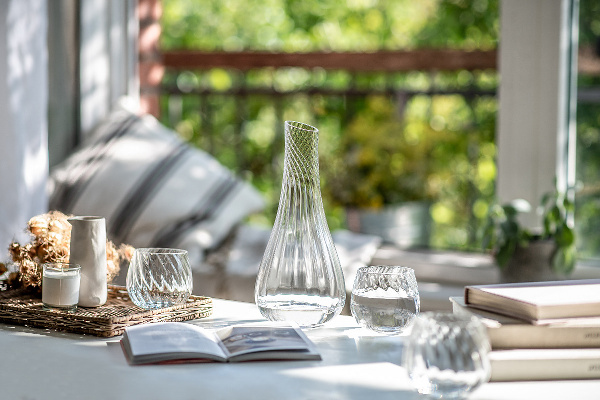 Kontakty:  							Mediální servis:Prodejna Villeroy & Boch                                       		cammino…      Obchodní dům Kotva – 3. patro                               		Dagmar Kutilová    Praha 1 - náměstí Republiky                                     		e-mail: kutilova@cammino.czwww.luxurytable.cz                                                   		tel.: +420 606 687 506  www.facebook.com/luxurytable.cz       	         		www.cammino.cz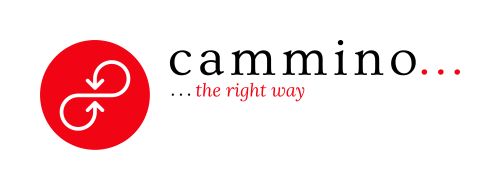 